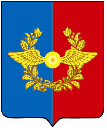 Российская ФедерацияА Д М И Н И С Т Р А Ц И Я Среднинского городского поселенияУсольского муниципального района Иркутской областиП О С Т А Н О В Л Е Н И ЕОт 13.07.2022 г.                                                                                        № 63р.п. СреднийПОСТАНОВЛЕНИЕОб утверждении Положения о Совете по поддержке
и развитию малого и среднего предпринимательства при администрации Среднинского городского поселения Усольского муниципального района Иркутской областиВ целях создания благоприятных условий для развития предпринимательства в Среднинском городском поселении Усольского муниципального района Иркутской области, взаимодействия органов местного самоуправления с представителями малого и среднего предпринимательства, на основании Федерального закона от 6 октября 2003 года № 131-ФЗ «Об общих принципах организации местного самоуправления в Российской Федерации», Федерального закона от 24 июля 2007 года № 209-ФЗ «О развитии малого и среднего предпринимательства в Российской Федерации», руководствуясь статьей 6, 47 Устава Среднинского муниципального образования, администрация Среднинского городского поселения Усольского муниципального района Иркутской областиП О С Т А Н О В Л Я Е Т: 1. Создать Совет по поддержке и развитию малого и среднего предпринимательства при администрации Среднинского городского поселения Усольского муниципального района Иркутской области.2. Утвердить Положение о Совете по поддержке и развитию малого и среднего предпринимательства при Среднинского городского поселения Усольского муниципального района Иркутской области (Приложение 1).3. Утвердить состав Совета по поддержке и развитию малого и среднего предпринимательства при администрации Среднинского городского поселения Усольского муниципального района Иркутской области (Приложение 2).4. Настоящее постановление вступает в силу после дня его официального опубликования в газете «Информационный бюллетень Среднинского муниципального образования», а также подлежит размещению на официальном сайте Среднинского муниципального образования http://srednyadm.ru/ в информационно-телекоммуникационной сети «Интернет».Глава городского поселенияСреднинского муниципального образования                      М.А. СемёноваПоложениео Совете по поддержке и развитию малого и среднего предпринимательствапри администрации Среднинского городского поселения Усольского муниципального района Иркутской областиГлава 1. Общие положения1. Настоящим Положением определяется порядок формирования, деятельности и состав Совета по поддержке и развитию малого и среднего предпринимательства при администрации Среднинского городского поселения Усольского муниципального района Иркутской области (далее соответственно – Совет, Администрация).2. Совет является постоянно действующим совещательным органом, образованным с целью обеспечения практического взаимодействия органов местного самоуправления Среднинского городского поселения Усольского муниципального района Иркутской области (далее – муниципальное образование) и субъектов малого и среднего предпринимательства, консолидирования их интересов для выработки предложений по основным направлениям развития малого и среднего предпринимательства на территории муниципального образования.3. Совет в своей деятельности руководствуется Конституцией Российской Федерации, федеральными конституционными законами, федеральными законами, указами и распоряжениями Президента Российской Федерации, постановлениями и распоряжениями Правительства Российской Федерации, законодательством Иркутской области, Уставом Среднинского муниципального образования, муниципальными правовыми актами муниципального образования и настоящим Положением.Глава 2. Основные задачи Совета4. Основными задачами Совета являются:1) содействие созданию условий для развития малого и среднего предпринимательства на территории муниципального образования;2) исследование и обобщение проблем малого и среднего предпринимательства на территории муниципального образования, выработка предложений по их устранению;3) обеспечение взаимодействия органов местного самоуправления муниципального образования, субъектов малого и среднего предпринимательства, некоммерческих организаций, выражающих интересы субъектов малого и среднего предпринимательства;4) представление Администрации рекомендаций при определении приоритетов в сфере развития малого и среднего предпринимательства, а также предложений по совершенствованию муниципальных правовых актов муниципального образования в сфере развития малого и среднего предпринимательства.Глава 3. Функции Совета5. Совет в целях реализации возложенных на него основных задач выполняет следующие функции:1) анализирует тенденции развития малого и среднего предпринимательства в муниципальном образовании;2) рассматривает предложения субъектов малого и среднего предпринимательства, некоммерческих организаций, выражающих интересы субъектов малого и среднего предпринимательства, организаций, образующих инфраструктуру поддержки субъектов малого и среднего предпринимательства, а также физических лиц, не являющихся индивидуальными предпринимателями и применяющих специальный налоговый режим «Налог на профессиональный доход», при разработке комплекса мер, направленных на создание благоприятных условий развития малого и среднего предпринимательства в муниципальном образовании;3) подготавливает и вносит в Администрацию предложения по вопросам поддержки и развития малого и среднего предпринимательства, в том числе предложения о проведении мероприятий (совещаний, конференций, семинаров) по вопросам поддержки и развития субъектов малого и среднего предпринимательства в муниципальном образовании;4) принимает участие в разработке и реализации муниципальных программ и подпрограмм по поддержке и развитию малого и среднего предпринимательства и других муниципальных программ, направленных на решение актуальных социально-экономических проблем муниципального образования, привлекая к их реализации субъекты малого и среднего предпринимательства, некоммерческие организации, выражающих интересы субъектов малого и среднего предпринимательства, организации, образующие инфраструктуру поддержки субъектов малого и среднего предпринимательства, а также физических лиц, не являющихся индивидуальными предпринимателями и применяющих специальный налоговый режим «Налог на профессиональный доход».Глава 4. Права Совета6. Совет в целях реализации возложенных на него основных задач имеет право:1) запрашивать и получать в установленном порядке от органов местного самоуправления муниципального образования, общественных объединений, научных и других организаций информацию по вопросам, относящимся к компетенции Совета;2) приглашать на свои заседания должностных лиц органов местного самоуправления муниципального образования, представителей общественных объединений, научных и других организаций;3) осуществлять взаимодействие с федеральными органами государственной власти, органами государственной власти Иркутской области, органами местного самоуправления муниципального образования по вопросам поддержки и развития малого и среднего предпринимательства;4) осуществлять взаимодействие с некоммерческими организациями, выражающими интересы субъектов малого и среднего предпринимательства, научными организациями, консультативными и экспертными советами, другими организациями в Российской Федерации и за рубежом по вопросам своей деятельности;5) участвовать в разработке проектов муниципальных правовых актов муниципального образования, регулирующих отношения в сфере малого и среднего предпринимательства.Глава 5. Структура и состав Совета7. Совет формируется в составе 9 человек и состоит из председателя Совета, заместителя председателя Совета, секретаря Совета и членов Совета. Совет осуществляет свою деятельность на общественных началах.8. В состав Совета включаются представители Администрации, а также по согласованию представители иных органов местного самоуправления муниципального образования, представители субъектов малого и среднего предпринимательства, некоммерческих организаций, выражающих интересы субъектов малого и среднего предпринимательства.Представители субъектов малого и среднего предпринимательства, некоммерческих организаций, выражающих интересы субъектов малого и среднего предпринимательства, составляют не менее двух третей от общего числа членов Совета.9. Персональный состав Совета утверждается постановлением Администрации в порядке, установленном Администрацией.10. В целях повышения эффективности выполнения основных задач Совета в составе Совета могут быть образованы комиссии и рабочие группы.11. Председатель Совета, заместитель председателя Совета назначаются главой муниципального образования.12. Председатель Совета:1) возглавляет Совет;2) определяет основные направления деятельности Совета;3) утверждает планы работы Совета и отчеты об их выполнении;4) определяет профиль деятельности комиссий и рабочих групп Совета;5) проводит заседания Совета, руководит работой организуемых мероприятий;6) представляет Совет при взаимодействии с органами местного самоуправления, а также с иными организациями по вопросам компетенции Совета.13. В отсутствие председателя Совета его полномочия выполняет заместитель председателя Совета.14. Секретарь Совета:1) обеспечивает подготовку материалов к заседаниям Совета, а также проектов его решений;2) информирует членов Совета о месте, дате, времени проведения и повестке дня очередного заседания Совета, обеспечивает их необходимыми справочно-информационными материалами;3) оформляет протоколы заседаний Совета, направляет копии протоколов заседаний Совета членам Совета и другим участникам Совета.Глава 6. Организация деятельности Совета15. Совет осуществляет свою деятельность в соответствии с планом работы, утверждаемым председателем Совета.16. Члены Совета могут вносить предложения в план работы Совета, повестку его заседаний, участвуют в подготовке материалов к заседаниям Совета, а также проектов решений.17. Основной формой работы Совета являются заседания. Заседания Совета проводятся по мере необходимости, но не реже одного раза в полгода.18. Заседание Совета правомочно, если на нем присутствует более половины от общего числа лиц, входящих в его состав.19. Решение Совета принимается открытым голосованием простым большинством голосов присутствующих членов Совета и носят рекомендательный характер. В случае равенства голосов голос председательствующего на заседании Совета является решающим.20. Решение Совета оформляется протоколом, который подписывается председательствующим на заседании Совета и секретарем Совета.Особое мнение лиц, входящих в состав Совета и голосовавших против принятого решения, излагается в письменном виде и приобщается к решению Совета.21. Копии протоколов заседаний Совета направляются членам Совета, другим лицам, принимавшим участие в заседании Совета, не позднее 10 рабочих дней со дня подписания протоколов заседаний Совета.22. Организационно-техническое и информационное обеспечение деятельности Совета осуществляет Администрация.Составсовета по поддержке и развитию малого и среднего предпринимательствапри администрации Среднинского городского поселения Усольского муниципального района Иркутской областиПредседатель Совета:Семёнова Марина Анатольевна – глава Среднинского городского поселения Усольского муниципального района Иркутской областиЗаместитель председателя Совета:Мельникова Мария Михайловна – заместитель главы Среднинского городского поселения Усольского муниципального района Иркутской областиСекретарь Совета:Новикова Анна Валерьевна – главный специалист по экономической политике – контрактный управляющий администрации Среднинского городского поселения Усольского муниципального района Иркутской областиЧлены Совета:Тирских Ольга Борисовна – директор ООО «Океан»Яковлева Елена Борисовна – директор ООО «Паллада»Вырезкова Ольга Геннадьевна – индивидуальный предпринимательКазанцева Елена Владимировна – индивидуальный предпринимательМосковкина Юлия Сергеевна – индивидуальный предпринимательСпиридонов Алексей Николаевич – индивидуальный предприниматУтвержденОпостановлением администрации Среднинского городского поселения Усольского муниципального района Иркутской областиот 13 июля 2022 года № 63Утвержденпостановлением Администрации Среднинского городского поселения Усольского муниципального образования Иркутской областиот «05» июля 2022 года № 58